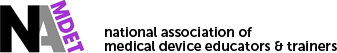 Final Draft Programme08.45 – 09.30	Registration and RefreshmentsMorning Session	Session Chair: To be nominated09.30 – 09.45	Welcome and Opening Address			Andy Flood, Conference Committee Chair & Paul Lee, NAMDET Chair.09.45 – 10.10	Keynote Address: “CQC Outcome 11, How will it be assessed” Title TBC			Ellen Armistead, Deputy Director, CQC10.10 – 10.45	Update on Credentialing			Dr, Michelle Dawson, Clinical Lead, NAMDET Management Committee10.45 – 11.15	Refreshments and Networking11.15 – 11.50	Medical Device Incidents - Title TBC                                                                David Hinchcliffe, Senior Coroner, West Yorkshire (Eastern)11.50 – 12.25	e-learning v face to face training?                                                                 Ruth Goodwin, Clinical Education Manager and Ginina Houghton,                                                                National Clinical Manager, CME Medical12.25 – 13.30	Lunch and NetworkingAfternoon Session	Session Chair: To be nominated					1330 – 1405	      1330 – 1405		Digital literacy: Why it matters and how we are working to improve digital 					capabilities in health and care staffSusan Kennedy, Educationalist and Digital Literacy Lead, TEL Programme, Health Education England and Building a Digital Ready Work Force Programme, National Information Board.14.05 – 14.40	Standardisation of dual infusion practice and peripheral cannulas					Janet Clegg, Clinical Quality Nurse for Surgery & Nicola Nicholls, 						Head Nurse for Quality Standards, Pennine Acute Trust 14.40 – 15.15	How information should be presented for CQC Compliance and Risk management a company approach					David Coverdale BA (Hons), Senior Consultant, Egton Digital15.15 – 15.45	Refreshments and Networking15.45 – 16.15	How NAMDET proposes to establish National Competencies			Marie Law and Tammy Marsh, NAMDET Management committee16.15		 Chairs, Closing Remarks & Look Forward to Conference 2018